Приглашаем любителей лыжного спорта: взрослое население посёлка, учащихся школы, семьи с детьми принять участие в акции. Прокат лыж бесплатно.          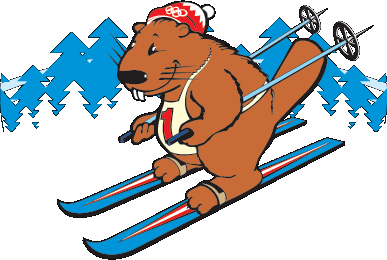                          Оргкомитет соревнований.